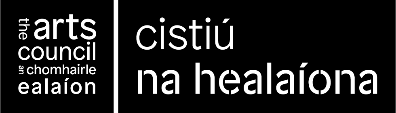 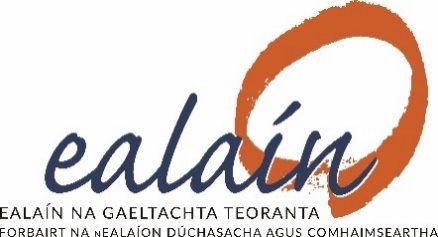 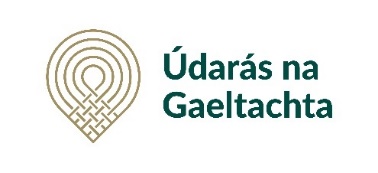 Ceistneoir - Scéim na bhFéilte Ealaíon sa Ghaeltacht 2023Tá na healaíona Gaeltachta ag feidhmiú laistigh de chúinsí náisiúnta agus idirnáisiúnta. Ba mhaith linn foghlaim faoi conas gur féidir linn tacú libh agus sibh ag dul i ngleic le na hábhair seo a leanas. Ní thabharfar na freagraí san áireamh agus meastachán á dhéanamh ar do iarratas. An ÓigeComhionannas, Cearta an Duine agus ÉagsúlachtCultúr agus cleachtais shláintiúla san ionad oibre – Safe to Create       www.safetocreate.ieCúrsaí AeráideAn bhfuil baint ag an óige leis an gclár?Tá ___	             Níl___Má tá, déan cur síos air seo:Cén saghas tacaíocht ar mhaith libh ó Ealaín na Gaeltachta chun dea-chleachtas sa réimse seo a fhorbairt?An bhfuil Comhionannas, Cearta an Duine agus Éagsúlacht tugtha san áireamh agaibh?Tá ___	             Níl___Má tá, déan cur síos air seo:Cén saghas tacaíocht ar mhaith libh ó Ealaín na Gaeltachta chun bhur gcuid oibre sa réimse seo a fhorbairt?An bhfuil sibh ar eolas faoin bhfeachtas ‘Safe to Create’?Tá ___	             Níl___An raibh deis agaibh aon chuid de na céimeanna a bhaineann leis a chur i bhfeidhm go fóill?Cén saghas tacaíocht ar mhaith libh ó Ealaín na Gaeltachta chun seo a chur i bhfeidhm in bhur gcuid oibre?An bhfuil cúrsaí aeráide tugtha san áireamh agaibh?Tá ___	             Níl___Má tá, déan cur síos air seo:An bhfuil aon riachtanais oiliúna agaibh chun tacú libh dul i ngleic leis an obair seo?